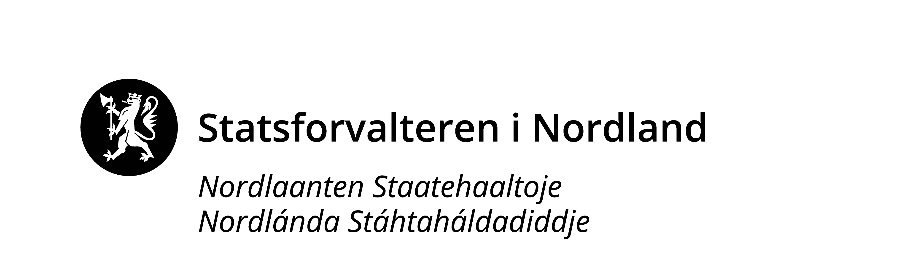 Vedlegg behovsmelding – nærmere beskrivelse av tiltakEier: NrKonkret beskrivelse av tiltaket, inkludert målsettingHvordan skal tilskuddet konkret brukes?Tilskuddet til kompetanseregionen skal benyttes slik:Fagdag våren 2023 og høsten 2023 for styrere og ped.ledere i barnehageneTema: Språk og språkutviklingMål: Forelesning og dialogkonferanse i samarbeid med Nord universitet. Fagligpåfyll og refleksjon om eget ståsted knyttet til oppstart av arbeide med en felles språkplan.Metodikk: Dialogkonferansemodellen med «- faglig påfyll – erfaringsdeling på tvers – fremlegg av god praksis/paksiseksempel- arbeid med planer for egen barnehage» NORD U: Deltakelse, planlegging og innlegg fagdag for styrere og ped.ledere på tema språk og språkutvikling. 2 fagpersoner x 7,5 x faktor 4 x 950,-= 114 000,-Reisekost 10 000,-Fagdag – med tema ufrivillig skolefravær.Forelesere fra Nord Universitet og Nasjonalt kompetansesenter for psykisk helse.Målgruppe: For alle i tverrfaglig nettverk i Rana, Nesna, Hemnes, Rødøy og ev. andre interesserte.Skoleledere, TPO team, Skolehelsetjenesten, Familietjenesten, Barnevernstjenesten, BUP. PPT, Lærere.Metodikk: faglig påfyll/Kursdag til nettverket.Nettverkdsdeltakelse fra NORDDeltakelse på 1 samling med innlegg2 fagpersoner x (7,5 t x faktor 4) x 950,- = 57 000,- Reisekost: 20 000,-Deltakelse på 1 samling uten innlegg2 fagpersoner  x 7,5 t x 905,- = 14 250,-Reisekost: 20 000,-Tverrfaglig nettverk med tema ufrivillig skolefravær. Videreføring av nettverket som er etablert. 3. nettverksmøter i 2023.Målgruppe: Skoleledere, TPO team, Skolehelsetjenesten, Familietjenesten, Barnevernstjenesten, BUP. PPT, Polarsirkelen vgs.Planleggingsgruppe for nettverket: Rana Ungdomsskole, Selfors barneskole, PPT, Familietjenesten, Nord U.Metodikk: Nettverksmodell med aksjonslæring/ mellomarbeid.Nord deltar i nettverket, og er med i planlegging og aktiviteter på nettverkssamlinger og i mellomsamlingsoppgaver.Bruk av refleksjonsverktøyet inkluderende praksis – oppstart Pulje 3.Gjennomføring av kartlegging med tilhørende prosess.  PPT bistår skolene og barnehagene i systemrette arbeid gjennom bruk av statped sitt Refleksjonsverktøy for inkludering. Basert på analysere av inkluderings-indikatorene skal PPT og NORS u hjelpe skolene og barnehagene med å og vurdere videre handlingsvalg i videre utviklingsarbeid.Nord univ. har et eget opplegg basert på sentrale inkluderingsbegreper for pedagogene under utvikling. Nord har også et kort sp.skjema som tar inn skårer på de sentrale faktorene for pedagogen. Dette er noe som jobbes mot i en region, hvor det er mål  å få utviklet dette som et systemredskap for PPT og få det skriftliggjort til et brukerhefte. Målet er å få opp bevissthet om dilemmaene som ungåelig dukker opp i forbindelse med inkludering mellom fysisk, faglig, sosial og psykisk inkludering.Formålet at det bli et verktøy for PPT, er at det kan støtte opp det systemrettede oppgaven til PPT og at dette kan gis tilbud ut til barnehager og skoler ut i fra PPTs kapasitet og barnehagene og skolenes behov.Nord sitt bidrag estimeres til kr. 100 000,.-. Videre oppfølging av de som deltok i prosessen i Pulje 2.